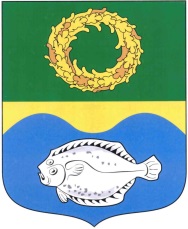 РОССИЙСКАЯ ФЕДЕРАЦИЯКАЛИНИНГРАДСКАЯ ОБЛАСТЬОКРУЖНОЙ СОВЕТ ДЕПУТАТОВМУНИЦИПАЛЬНОГО ОБРАЗОВАНИЯ«ЗЕЛЕНОГРАДСКИЙ ГОРОДСКОЙ ОКРУГ»(первого созыва)РЕШЕНИЕ     от 4 ноября 2016 года                                                                    № 98     г. ЗеленоградскОб одобрении проекта закона Калининградской области«О внесении изменений в отдельные нормативные правовые акты Калининградской области в части уточнения описания границ отдельных объектов административно-территориального деления Калининградской области»Рассмотрев проект закона Калининградской области «О внесении изменений в отдельные нормативные правовые акты Калининградской области в части уточнения описания границ отдельных объектов административно-территориального деления Калининградской области», окружной Совет депутатов муниципального образования «Зеленоградский городской округ»Р Е Ш И Л:Одобрить проект закона Калининградской области «О внесении изменений в отдельные нормативные правовые акты Калининградской области в части уточнения описания границ отдельных объектов административно-территориального деления Калининградской области», вносимый Губернатором Калининградской области в порядке законодательной инициативы в Калининградскую областную Думу, в части внесения изменения в абзац двадцать четвертый приложения № 2 к Закону Калининградской области от 5 декабря 2008 года № 303 «Об изменении границ муниципальных образований» (в редакции Законов Калининградской области от 28 марта 2014 года №303, от 27 апреля 2015 года №420) и изложения его в следующей редакции:«Граница по смежеству с городом Калининградом начинается от юго-западной опушки квартала №88 Матросовского лесничества и идет строго на юг 250 м, поворачивает на юго-запад 750 м, пересекает железную дорогу на Светлогорск, следует до пересечения с шоссе Калининград-Светлогорск, далее через шоссе на северо-запад вдоль западной границы насыпи полотна шоссе Калининград-Светлогорск до пересечения с железной дорогой Калининград - Светлогорск. Далее граница поворачивает на запад, проходит до точки, расположенной в 700 м не доходя до переезда в пос. Дружное, далее граница поворачивает на юг и идет по изгороди Чкаловского аэродрома до автодороги Калининград-Люблино, поворачивает на восток и проходит 500 м с северной ее стороны до перекрестка с проселочной дорогой.».Решение вступает в силу со дня принятия и подлежит официальному опубликованию.Глава муниципального образования«Зеленоградский городской округ»         		               С.В. Кулаков